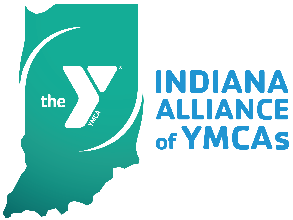 2021 LEADERSHIP CONFERENCE AGENDAIndianapolis Marriott North3645 River Crossing Parkway, Indianapolis, IN 46240Thursday, November 11, 20218:45 am to 2:30 pm (CST)/ 9:45 am to 3:30 pm (EST)Tracks: Policy Volunteers (PV), Executives (Ex), Leadership Staff (LS)STARTENDRoom Name8:45 am 9:45 am Registration Check-in OpensSponsors/Exhibitors Booths’ OpenContinental BreakfastPre-Function9:45 am10:45 amOpening Session  Welcome! Mission Moment Breakfast Sponsor Presentation Keynote Speaker – David NewmanWhitcomb Ballroom10:55 am11:40 amBreakouts – Round 1  How to "Do Mental Health at the Y" (PV, Ex, LS) with Sarah JohnsonPartnership Panel (programs/innovation) (Ex, LS) with Josh Heaston, Ben Ruprecht, Tim Hallman, Gregg Hiland, and Darrell WhiteLocal Advocacy: Engaging with and Developing Relationships with your Local Elected Officials (PV, Ex, LS) with Ferdinand Alvarez and Brad BoswellServing with intentionality – how can we stay relevant in the future? (PV, Ex, LS) with Jessica MooreLeadership Awakening (board governance) (PV, Ex) with Gigi WoodruffPorterMillerSawmillHartShields11:40 am 12:40 pmSponsor/Exhibitor NetworkingPre-Function 12:40 pm 1:45 pmGeneral SessionLunch Buffet opensLunch Sponsor PresentationVolunteer Recognition Special Award PresentationsWhitcomb Ballroom1:45 pm 2:15 pmPeer Group Networking / Afternoon snack break - Choose one or more peer groups to connect withAdmin (Room Name: Hart)CEOs (Room Name: Miller)Health/Wellness (Room Name: Porter)Membership (Room Name: Shields)Marketing (Room Name: Sawmill)Staying in Whitcomb:Aquatics BAS Day Camp Early Childhood Facilities FD/Grants Overnight Camp Sports Teens Volunteers2:20 pm3:05 pmBreakouts – Round 2Partnership panel (Facilities/Partners) (PV, Ex) with Jack Horner, Mayor Bill Dory, and Dr. Aaron BauteSeismic Shake-Up -- What Have we Learned (board governance) (PV, Ex) with Gigi WoodruffLiving Out the Christian Mission of the Y (PV, Ex, LS) with Josh Heaston, Tim Hallman, Ben Ruprecht, and Vanessa MaciasDinner Table Resilience (Mental health) (PV, Ex, LS) with Sarah JohnsonLearning Loss: Statewide Impact of COVID (Ex, LS) with Maggie Paino and Erin BuskMillerShieldsHartPorterSawmill3:10 pm3:30 pmConference Wrap-up Sponsor Presentation – DaxkoConference DebriefDoor Prizes (must be present to win!)Whitcomb Ballroom